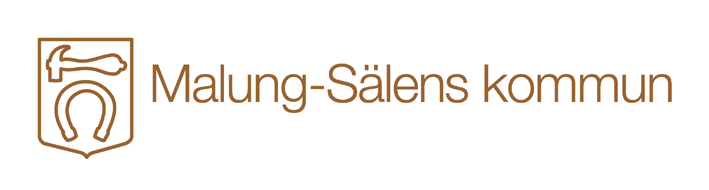 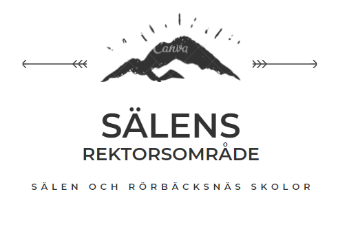 Mobilpolicy Sälens RoEtt skolans uppdrag är att arbeta förebyggande med trygghet och studiero. Vi har därför en policy gällande användandet av mobiltelefoner under skoldagen. Eleven kan ha behov av att använda mobiltelefonen, i undervisande syfte, och det är då undervisande lärare som hanterar det behovet tillsammans med eleven/eleverna. I övrigt gäller följande:En mobiltelefon medtas till skolan helt på elevens/hemmets ansvar. Det är inget som skolan kräver!Skolan ansvarar inte för enskild egendom. Vid ev. stöld/ olyckshändelse/ förstörelse utgår ingen ersättning från skolan.Mobiltelefonen används inte under skoldagen.När skoldagen startar förvaras mobiltelefonen i mobillåda, på särskild anvisad plats för klassen.Vårdnadshavare kan komma i kontakt med sitt barn via skolans telefoner i viktiga ärenden.Denna policy är och har även långt tidigare varit, ett ”levande dokument”, vilket betyder att den kan förändras efter behov och pedagogiska tankar. Vår förhoppning är att denna mobilpolicy skall främja studiero och trygghet på skolan.Skollagen
Om denna mobilpolicy inte efterlevs följer vi skollagen. Här nedan kan du läsa text ur skollagen gällande omhändertagande av föremål.22 § Omhändertagande av föremålRektorn eller en lärare får från en elev omhänderta föremål som används på ett sätt som är störande för utbildningen eller som kan utgöra en fara för säkerheten i denna.

Rektorn får inte uppdra åt någon annan att fatta beslut enligt första stycket.23 § Omhändertagande av föremål, återlämningEtt föremål som har omhändertagits enligt 22 § ska återlämnas till eleven senast vid den tidpunkt skoldagen är slut för eleven. Om eleven vid upprepade tillfällen tagit med sig föremål som omfattas av 22 § eller om det med hänsyn till föremålets beskaffenhet finns särskild anledning att inte återlämna det, behöver dock inte föremålet lämnas tillbaka förrän elevens vårdnadshavare har informerats om omhändertagandet. Ett omhändertagande får inte bestå längre än till och med fjärde dagen efter verkställandet av omhändertagandet.

Om ett föremål som har omhändertagits enligt 22 § kan antas bli förverkat enligt 36 kap. 3 § brottsbalken, 6 § narkotikastrafflagen (1968:64), 5 § lagen (1988:254) om förbud beträffande knivar och andra farliga föremål, 5 § lagen (1991:1969) om förbud mot vissa dopningsmedel, 9 kap. 5 § vapenlagen (1996:67) eller 5 § lagen (1999:42) om förbud mot vissa hälsofarliga varor, ska rektorn eller den som rektorn har bestämt skyndsamt anmäla omhändertagandet till Polismyndigheten. Omhändertagandet får i dessa fall bestå tills frågan om föremålet ska tas i beslag har prövats.
[2014:775]Rektor vid Sälens rektorsområdeEva-Lena Landmark